ПРЕСС-РЕЛИЗ
4.03.2022 г.
с. Сукко, Анапский р-н, Краснодарский край
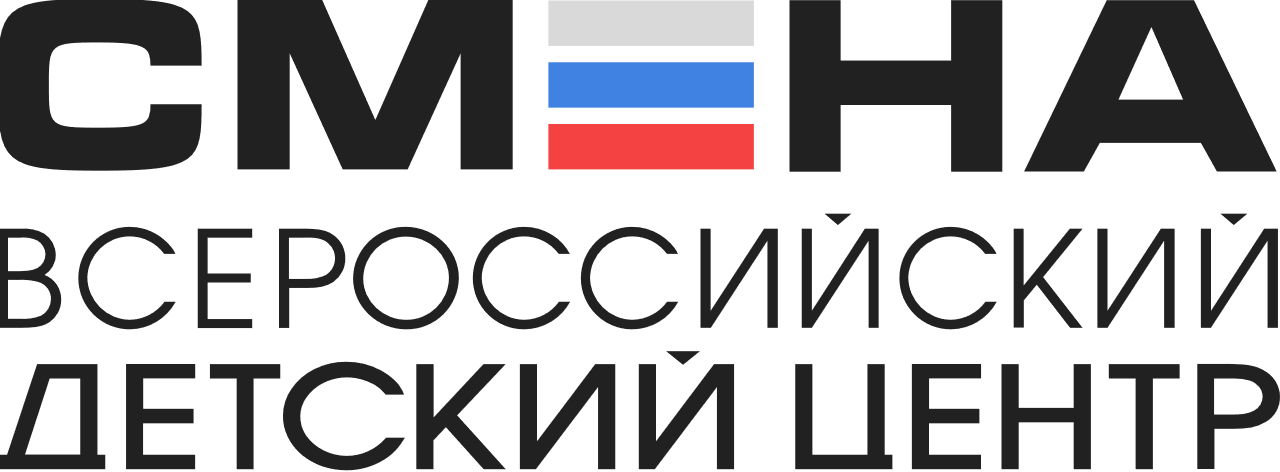 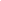 В «Смене» вручили кинопремию «Крылья»Во Всероссийском детском центре «Смена» состоялась церемония вручения кинопремии «Крылья». За победу боролись свыше 100 ребят из 16 регионов России.Дважды в год Всероссийский детский центр «Смена» вручает кинопремию «Крылья» участникам программы «Детская киноакадемия». Это талантливые школьники из разных регионов страны, которые в течение смены снимают собственные короткометражные фильмы под руководством опытных наставников — практикующих режиссеров, актеров, продюсеров. «Участвуя в кинофестивале «Крылья», ребята полностью погружаются в атмосферу кино: от написания сценария до выхода на красную дорожку. В «Смене» для них все по-настоящему: съемки, дедлайн по монтажу, ожидание оценок жюри и долгожданные победы. Эмоции, которые получают ребята на «Детской киноакадемии», общение с профессионалами своего дела приносят результат, который удивляет оригинальностью и яркими образами. Лучшие фильмы «Смена» рекомендует к участию во всероссийских и международных конкурсах», – отметил директор ВДЦ «Смена» Игорь Журавлев. В своих фильмах участники «Детской киноакадемии» говорили о дружбе, творчестве и проблемах самоопределения подростков. На церемонии вручения кинопремии «Крылья» члены жюри назвали победителей в 13 номинациях.  Лучшим режиссером стал Павел Тюряков из Орловской области. Награда в номинации «Лучший продюсер»  оказалась в руках у Олеси Георгевской из Ленинградской области. Доцент Санкт-Петербургского Государственного Института Кино и Телевидения, академик евразийской академии телевидения и радио, генеральный продюсер Международного Кинофестиваля «Cinema Kids»  Надежда Сабельникова вручила ребятам специальный приз — сертификат на обучение в СПБГИКиТ.Кинопремию «Крылья» за лучший сценарий получила Ольга Караваева из Краснодарского края. Достойную работу по звукорежиссуре фильма провела Злата Сальникова из Мурманской области. Приз в номинации «Лучший монтаж» обрел Максим Сыромолотов из Костромской области. Статуэтку за операторское мастерство вручили Сослану Кайтову из Республики Северная Осетия-Алания. Исполнителем лучшей мужской роли стал Савелий Анищук из Республики Татарстан. Лучшая женская роль у Елены Тарновской из Мурманской области. Фильм «История из шкатулки», в котором Лена исполнила главную роль, по решению жюри, будет участвовать в международном фестивале «Cinema Kids» без прохождения отбора. На «Детской киноакадемии» мальчишки и девчонки не только учились снимать кино, но и работать с профессиональной фотокамерой. Номинация «Лучший фотограф» также нашла своего обладателя. Им стала Дзерасса Мисикова из Республики Северная Осетия-Алания. На церемонии вручения кинопремии «Крылья» присудили две специальные награды. Приз за индивидуальную работу получила Олеся Илатовская из Архангельской области. Съемочная группа картины «Судьба на запястье» обрела статуэтку за лучшую командную работу. Приз зрительских симпатий получили авторы фильма «Прости меня». Победителем кинофестиваля признана работа «Связанные». Авторы фильма показали, как дружба способна объединить ребят из разных регионов со своими национальными традициями, характерами и интересами. «Мне очень запомнилась атмосфера киноакадемии, самые яркие эмоции я получила от съемочного процесса и на сцене, когда наше фильм объявили лучшим на кинофестивале. Порой мы не спали до утра, чтобы успеть завершить монтаж. Но все это компенсируют встречи с интересными людьми и полученные здесь навыки режиссуры. Спасибо «Смене» за опыт, за новых друзей и возможность ощутить себя в кино. Теперь я уверена, что буду продолжать развиваться в этом направлении», – поделилась впечатлениями режиссер фильма-победителя  Аделина Газизова из Республики Татарстан. Авторская образовательная программа «Зимняя детская киноакадемия» проходила во Всероссийском детском центре «Смена» с 18 февраля по 3 марта. Данный проект  реализуется в «Смене» 6 лет. За это время участниками «Детской киноакадемии»  стали 1000 ребят из разных регионов России. В «Смене» они сняли около 200 короткометражных фильмов и мультфильмов. 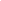 ФГБОУ ВДЦ «Смена» – круглогодичный детский центр, расположенный в с. Сукко Анапского района Краснодарского края. Он включает в себя 3 детских лагеря («Профи-Смена», «Лидер-Смена», «Арт-Смена»), на базе которых реализуется более 80 образовательных программ. В течение года в Центре проходит 16 смен, их участниками становятся свыше 14 000 ребят из всех регионов России. Профориентация, развитие soft skills, «умный отдых» детей, формирование успешной жизненной навигации – основные направления работы «Смены». С 2017 года здесь действует единственный в стране Всероссийский учебно-тренировочный центр профессионального мастерства и популяризации рабочих профессий, созданный по поручению Президента РФ. Учредителями ВДЦ «Смена» являются Правительство РФ, Министерство Просвещения РФ. Дополнительную информацию можно получить в пресс-службе ВДЦ «Смена»: +7 (86133) 93 - 520, (доб. 246), press@smena.org. Официальный сайт: смена.дети.